РЕШЕНИЕ«О ПРОЕКТЕ БЮДЖЕТА СЕЛЬСКОГО ПОСЕЛЕНИЯ ЛЕМАЗИНСКИЙ СЕЛЬСОВЕТ МУНИЦИПАЛЬНОГО РАЙОНА ДУВАНСКИЙ РАЙОН РЕСПУБЛИКИ БАШКОРТОСТАН НА 2024 ГОДИ НА ПЛАНОВЫЙ ПЕРИОД 2025 и 2026 ГОДОВ»В соответствии со статьей 38 Положения о бюджетном процессе в сельском поселении Лемазинский сельсовет муниципального района Дуванский район Республики Башкортостан, статьей 184.1 Бюджетного кодекса Российской Федерации Совет сельского поселения Лемазинский сельсовет муниципального района Дуванский район Республики Башкортостан   РЕШИЛ: 	1. Утвердить основные характеристики бюджета сельского поселения Лемазинский сельсовет муниципального района Дуванский район Республики Башкортостан (далее бюджет сельского поселения) на 2024 год:    1)  прогнозируемый общий объем доходов бюджета сельского поселения в сумме 2 049 850,00 рублей;    2) общий объем расходов бюджета сельского поселения в сумме 2 049 850,00 рублей;    3) дефицит (профицит) бюджета сельского поселения в сумме 0,0 рублей.2. Утвердить основные характеристики бюджета сельского поселения на плановый период 2025-2026 годов:     1)  прогнозируемый общий объем доходов бюджета сельского поселения на 2025 год в сумме 1 862 850,00 рублей и на 2026 год в сумме 1 852 850,00 рублей;     2) общий объем расходов бюджета сельского поселения на 2025 год в сумме 1 862 850,00   рублей, в том числе условно утвержденные расходы в сумме 
43 271,00 рублей и на 2026 год в сумме 1 852 850,00 рублей, в том числе условно утвержденные расходы в сумме 86 043,00 рублей.3.  Установить, что при зачислении в бюджет сельского поселения безвозмездных поступлений в виде добровольных взносов (пожертвований) юридических и физических лиц для казенного учреждения, находящегося в ведении соответствующего главного распорядителя средств бюджета сельского поселения, на сумму указанных поступлений увеличиваются бюджетные ассигнования соответствующему главному распорядителю средств бюджета сельского поселения для последующего доведения в установленном порядке до указанного казенного учреждения лимитов бюджетных обязательств для осуществления расходов, соответствующих целям, на достижение которых предоставлены добровольные взносы (пожертвования). 	4. Установить поступления доходов в бюджет сельского поселения на 2024 год и на плановый период 2025 и 2026 годов согласно приложению 1 к настоящему Решению Утвердить общий объем межбюджетных трансфертов, полученных из бюджета муниципального района Дуванский район Республики Башкортостан на 2024 год в сумме 1 780 850,00 рублей, на 2025 год в сумме 1 574 850,00 рублей, на 2026 год в сумме 1 561 850,00 рублей.   5. Утвердить в пределах общего объема расходов бюджета сельского поселения распределение бюджетных ассигнований на 2024 год и на плановый период 2025 и 2026 годов: 1) по разделам, подразделам, целевым статьям (муниципальным программам и непрограммным направлениям деятельности), группам видов расходов классификации расходов бюджета согласно приложению 2 к настоящему Решению;           2) по целевым статьям (муниципальным программам и непрограммным направлениям деятельности), группам видов расходов классификации расходов бюджета согласно приложению 3 к настоящему Решению;   3) ведомственную структуру расходов бюджета сельского поселения согласно приложению 4 к настоящему Решению.     	6. Установить   верхний   предел   муниципального   внутреннего   долга  на  1 января  2025 года в сумме 0,0 рублей, на 1 января  2026  года в сумме 0,0 рублей и на 1 января  2027  года в сумме 0,0 рублей, в том числе  верхний предел муниципального долга по муниципальным гарантиям на 1 января 2025 года в сумме 0,0  рублей, на 1 января  2026  года в сумме 0,0  рублей,  на 1 января  2027  года в сумме 0,0  рублей.7. Установить, что субсидии в 2024-2026 годах из бюджета сельского поселения предоставляются главными распорядителями средств бюджета сельского поселения  на безвозмездной и безвозвратной основе в целях возмещения затрат или недополученных доходов в связи с производством (реализацией) товаров, выполнением работ, оказанием услуг в пределах предусмотренных им ассигнований по соответствующим кодам бюджетной классификации:         - юридическим лицам (за исключением субсидий муниципальным учреждениям), индивидуальным предпринимателям, физическим лицам – производителям товаров, работ, услуг в целях возмещения затрат или недополученных доходов в связи с производством (реализацией) товаров, выполнением работ, оказанием услуг.8.  Установить, что решения и иные нормативные правовые акты сельского поселения,  предусматривающие принятие новых видов расходных обязательств или увеличение бюджетных ассигнований на исполнение существующих видов расходных обязательств сверх утвержденных в бюджете сельского поселения на 2024 год и на плановый период 2025 и 2026 годов, а также сокращающие его доходную базу подлежат исполнению при изыскании дополнительных источников доходов бюджета сельского поселения и (или) сокращении бюджетных ассигнований по конкретным статьям расходов бюджета сельского поселения.9.  Проекты решений и иных нормативных правовых актов сельского поселения, требующие введения новых видов расходных обязательств или увеличения бюджетных ассигнований по существующим видам расходных обязательств сверх утвержденных в бюджете сельского поселения на 2024 год и на плановый период 2025 и 2026 годов, либо сокращающие его доходную базу, вносятся только при одновременном внесении предложений о дополнительных источниках доходов бюджета сельского поселения и (или) сокращении бюджетных ассигнований по конкретным статьям расходов бюджета сельского поселения.	 10. Администрация сельского поселения не вправе принимать решения, приводящие к увеличению в 2024-2026 году численности муниципальных служащих сельского поселения и работников организаций бюджетной сферы.11. Установить, что  получатель средств бюджета сельского поселения  при заключении муниципальных контрактов (договоров)  на поставку товаров (работ, услуг), вправе  предусматривать авансовые платежи в размерах, определенных Администрацией сельского поселения.12. Казначейское обслуживание казначейских счетов, открытых Администрации сельского поселения, осуществляется Управлением Федерального казначейства по Республике Башкортостан в порядке, установленном бюджетным законодательством Российской Федерации.	    13. Средства, поступающие во временное распоряжение получателей средств бюджета сельского поселения, учитываются на казначейском счете, открытом Администрации сельского поселения в Управлении Федерального казначейства по Республике Башкортостан с учетом положений бюджетного законодательства Российской Федерации, с отражением указанных операций на лицевых счетах, открытых получателям средств бюджета сельского поселения в Администрации сельского поселения.         14. Установить, что заключение муниципальных контрактов и договоров, исполнение которых осуществляется за счет средств  бюджета сельского поселения и оплата получателями бюджетных средств, обязательств по ним,  производятся в пределах доведенных лимитов бюджетных обязательств в соответствии с ведомственной, функциональной и экономической структурами расходов бюджета и с учетом принятых и неисполненных обязательств.	Принятые получателями бюджетных средств обязательства, вытекающие из муниципальных контрактов и договоров, исполнение которых осуществляется за счет средств бюджета сельского поселения, сверх утвержденных им лимитов бюджетных обязательств, не подлежат оплате за счет средств бюджета сельского поселения на текущий финансовый год.15. Списать в порядке, установленном Советом сельского поселения Лемазинский  сельсовет муниципального района Дуванский район Республики Башкортостан, задолженность перед бюджетом сельского поселения Лемазинский  сельсовет муниципального района Дуванский район Республики Башкортостан организаций всех форм собственности по средствам бюджета сельского поселения Лемазинский сельсовет муниципального района Дуванский район Республики Башкортостан, предоставленным на возвратной основе, процентам за пользование ими, пеням и штрафам, не имеющую источников погашения в связи с ликвидацией этих организаций вследствие признания их по решению суда несостоятельными (банкротами).                 16.  Установить, что остатки средств бюджета сельского поселения по состоянию на 1 января 2024 года в объеме:1) не более одной двенадцатой общего объема расходов бюджета муниципального района текущего финансового года направляются Администрацией сельского поселения на покрытие временных кассовых разрывов, возникающих в ходе исполнения бюджета сельского поселения.2) не превышающем сумму остатка неиспользованных бюджетных ассигнований на оплату заключенных от имени сельского поселения муниципальных контрактов на поставку товаров, выполнение работ, оказание услуг, подлежащих в соответствии с условиями этих государственных контрактов к оплате в 2023 году, направляются в 2024 году на увеличение соответствующих бюджетных ассигнований на указанные цели в случае принятия Администрацией сельского поселения соответствующего решения.	17. Установить, что в соответствии с пунктами 3 и 8 статьи 217 Бюджетного кодекса   Российской Федерации следующие основания для внесения в ходе исполнения настоящего Решения  по решениям  Совета сельского поселения Лемазинский сельсовет муниципального района Дуванский район Республики Башкортостан и Администрации сельского поселения Лемазинский сельсовет муниципального района Дуванский район Республики Башкортостан  изменений в показатели сводной бюджетной росписи  бюджета сельского поселения, связанные с особенностями исполнения бюджета сельского поселения и (или) перераспределения бюджетных ассигнований между главными распорядителями бюджетных средств:       1) поступление из бюджета муниципального района средств в виде дотаций,  субвенций, иных межбюджетных трансфертов, имеющих целевое назначение, и прочих безвозмездных поступлений от физических и юридических лиц сверх объемов, утвержденных настоящим решением, а также в случае сокращения (возврата при отсутствии потребности) указанных межбюджетных трансфертов;      2) распределение дотаций на поддержку мер по обеспечению сбалансированности бюджетов сельских поселений;       3) использование образованной в ходе исполнения бюджета сельского поселения экономии по отдельным разделам, подразделам, целевым статьям, группам видов расходов классификации расходов бюджета;      4) при принятии администрацией сельского поселения решений об утверждении муниципальных программ сельского поселения и о внесении изменений в муниципальные программы сельского поселения;     5) изменение состава или полномочий (функций) главных распорядителей, получателей бюджетных средств бюджета сельского поселения;    6) вступление в силу законов, предусматривающих осуществление полномочий органов местного самоуправления сельского поселения за счет субвенций из других бюджетов бюджетной системы Российской Федерации;       7) использование остатка средств бюджета сельского поселения  на 1 января 2024 года;     8) перераспределение бюджетных ассигнований, предусмотренных главнымраспорядителям средств бюджета сельского поселения  на оплату труда работников муниципальных органов, между главными распорядителями средств бюджета сельского поселения, разделами, подразделами, целевыми статьями, группами видов расходов классификации расходов бюджетов на оплату труда работников муниципальных органов в случае принятия решений о сокращении численности этих работников;   9) выплаты, связанные с исполнением судебных актов судебных органов.18. Установить в соответствии со статьей 81 Бюджетного Кодекса Российской Федерации Резервный фонд Администрации сельского поселения на 2024 год в сумме 15 000,0 рублей, на 2025 год в сумме 15 000,0 рублей, на 2026 год в сумме 15 000,0 рублей.Установить, что в ходе исполнения настоящего Решения Администрация сельского поселения вносит изменения в показатели сводной бюджетной росписи бюджета муниципального района, при распределении средств Резервного фонда по предупреждению чрезвычайных ситуаций и последствий стихийных бедствий, по получателям бюджетных средств19. Данное решение вступает в силу с 1 января 2024 года.20. Данное решение подлежит официальному опубликованию не позднее 10 дней после его подписания в установленном порядке.Глава сельского поселенияЛемазинский сельсовет муниципального района      Дуванский район РБ                                                                                          Н.В. Кобяков24 ноября 2023 г.№ 21  Башҡортостан РеспубликаһыныңДыуан районы муниципаль районының Ләмәҙ  ауылауыл биләмәһенең ауыл   советы хакимиәте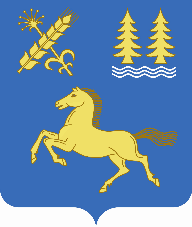 Совет сельского поселения Лемазинский сельсовет муниципального района Дуванский районРеспублики БашкортостанПоступления доходов в бюджет сельского поселения Лемазинский сельсоветмуниципального района Дуванский район Республики Башкортостанна 2024 год и на плановый период 2025 и 2026 годов(в рублях)ВСЕГО2 049 850,001 862 850,001 852 850,001 00 00000 00 0000 000НАЛОГОВЫЕ И НЕНАЛОГОВЫЕ ДОХОДЫ269 000,00288 000,00291 000,001 01 00000 00 0000 000НАЛОГИ НА ПРИБЫЛЬ, ДОХОДЫ30 000,0033 000,0036 000,001 01 02000 01 0000 110Налог на доходы физических лиц30 000,0033 000,0036 000,001 01 02010 01 0000 110Налог на доходы физических лиц с доходов, источником которых является налоговый агент, за исключением доходов, в отношении которых исчисление и уплата налога осуществляются в соответствии со статьями 227, 227.1 и 228 Налогового кодекса Российской Федерации, а также доходов от долевого участия в организации, полученных в виде дивидендов30 000,0033 000,0036 000,001 05 00000 00 0000 000НАЛОГИ НА СОВОКУПНЫЙ ДОХОД16 000,0016 000,001 05 03000 01 0000 110Единый сельскохозяйственный налог16 000,0016 000,001 05 03010 01 0000 110Единый сельскохозяйственный налог16 000,0016 000,001 06 00000 00 0000 000НАЛОГИ НА ИМУЩЕСТВО238 000,00238 000,00238 000,001 06 01000 00 0000 110Налог на имущество физических лиц8 000,008 000,008 000,001 06 01030 10 0000 110Налог на имущество физических лиц, взимаемый по ставкам, применяемым к объектам налогообложения, расположенным в границах сельских поселений8 000,008 000,008 000,001 06 06000 00 0000 110Земельный налог230 000,00230 000,00230 000,001 06 06030 00 0000 110Земельный налог с организаций80 000,0080 000,0080 000,001 06 06033 10 0000 110Земельный налог с организаций, обладающих земельным участком, расположенным в границах сельских поселений80 000,0080 000,0080 000,001 06 06040 00 0000 110Земельный налог с физических лиц150 000,00150 000,00150 000,001 06 06043 10 0000 110Земельный налог с физических лиц, обладающих земельным участком, расположенным в границах сельских поселений150 000,00150 000,00150 000,001 08 00000 00 0000 000ГОСУДАРСТВЕННАЯ ПОШЛИНА1 000,001 000,001 000,001 08 04000 01 0000 110Государственная пошлина за совершение нотариальных действий (за исключением действий, совершаемых консульскими учреждениями Российской Федерации)1 000,001 000,001 000,001 08 04020 01 0000 110Государственная пошлина за совершение нотариальных действий должностными лицами органов местного самоуправления, уполномоченными в соответствии с законодательными актами Российской Федерации на совершение нотариальных действий1 000,001 000,001 000,002 00 00000 00 0000 000БЕЗВОЗМЕЗДНЫЕ ПОСТУПЛЕНИЯ1 780 850,001 574 850,001 561 850,002 02 00000 00 0000 000БЕЗВОЗМЕЗДНЫЕ ПОСТУПЛЕНИЯ ОТ ДРУГИХ БЮДЖЕТОВ БЮДЖЕТНОЙ СИСТЕМЫ РОССИЙСКОЙ ФЕДЕРАЦИИ1 780 850,001 574 850,001 561 850,002 02 10000 00 0000 150Дотации бюджетам бюджетной системы Российской Федерации1 451 850,001 442 850,001 429 850,002 02 16001 00 0000 150Дотации на выравнивание бюджетной обеспеченности из бюджетов муниципальных районов, городских округов с внутригородским делением1 451 850,001 442 850,001 429 850,002 02 16001 10 0000 150Дотации бюджетам сельских поселений на выравнивание бюджетной обеспеченности из бюджетов муниципальных районов1 451 850,001 442 850,001 429 850,002 02 30000 00 0000 150Субвенции бюджетам бюджетной системы Российской Федерации129 000,00132 000,00132 000,002 02 35118 00 0000 150Субвенции бюджетам на осуществление первичного воинского учета органами местного самоуправления поселений, муниципальных и городских округов129 000,00132 000,00132 000,002 02 35118 10 0000 150Субвенции бюджетам сельских поселений на осуществление первичного воинского учета органами местного самоуправления поселений, муниципальных и городских округов129 000,00132 000,00132 000,002 02 40000 00 0000 150Иные межбюджетные трансферты200 000,002 02 49999 00 0000 150Прочие межбюджетные трансферты, передаваемые бюджетам200 000,002 02 49999 10 0000 150Прочие межбюджетные трансферты, передаваемые бюджетам сельских поселений200 000,002 02 49999 10 7404 150Прочие межбюджетные трансферты, передаваемые бюджетам сельских поселений (мероприятия по благоустройству территорий населенных пунктов, коммунальному хозяйству, обеспечению мер пожарной безопасности и охране окружающей среды в границах сельских поселений)200 000,00Распределение бюджетных ассигнований сельского поселенияЛемазинский сельсовет муниципального района Дуванский район Республики Башкортостан на 2024 год и на плановый период 2025 и 2026 годовпо разделам, подразделам, целевым статьям(муниципальным программам и непрограммным направлениям деятельности),группам видов расходов классификации расходов бюджетов(в рублях)ВСЕГО2 049 850,001 862 850,001 852 850,00ОБЩЕГОСУДАРСТВЕННЫЕ ВОПРОСЫ01001 700 850,001 687 579,001 634 807,00Функционирование высшего должностного лица субъекта Российской Федерации и муниципального образования0102771 700,00771 700,00771 700,00Муниципальная программа «Развитие муниципальной службы муниципального района Дуванский район Республики Башкортостан»010201 0 00 00000771 700,00771 700,00771 700,00Подпрограмма «Обеспечение деятельности органов местного самоуправления»010201 1 00 00000771 700,00771 700,00771 700,00Основное мероприятие «Обеспечение деятельности органов местного самоуправления»010201 1 01 00000771 700,00771 700,00771 700,00Глава муниципального образования010201 1 01 02030771 700,00771 700,00771 700,00Расходы на выплаты персоналу в целях обеспечения выполнения функций государственными (муниципальными) органами, казенными учреждениями, органами управления государственными внебюджетными фондами010201 1 01 02030100771 700,00771 700,00771 700,00Функционирование Правительства Российской Федерации, высших исполнительных органов субъектов Российской Федерации, местных администраций0104914 150,00900 879,00848 107,00Муниципальная программа «Развитие муниципальной службы муниципального района Дуванский район Республики Башкортостан»010401 0 00 00000914 150,00900 879,00848 107,00Подпрограмма «Обеспечение деятельности органов местного самоуправления»010401 1 00 00000914 150,00900 879,00848 107,00Основное мероприятие «Обеспечение деятельности органов местного самоуправления»010401 1 01 00000914 150,00900 879,00848 107,00Аппараты органов государственной власти Республики Башкортостан010401 1 01 02040914 150,00900 879,00848 107,00Расходы на выплаты персоналу в целях обеспечения выполнения функций государственными (муниципальными) органами, казенными учреждениями, органами управления государственными внебюджетными фондами010401 1 01 02040100775 150,00775 150,00775 150,00Закупка товаров, работ и услуг для обеспечения государственных (муниципальных) нужд010401 1 01 02040200134 579,48121 424,2068 623,94Иные бюджетные ассигнования010401 1 01 020408004 420,524 304,804 333,06Резервные фонды011115 000,0015 000,0015 000,00Муниципальная программа «Комплексное развитие сельских территорий Дуванского района Республики Башкортостан»011102 0 00 0000015 000,0015 000,0015 000,00Подпрограмма «Создание и развитие инфраструктуры на сельских территориях Дуванского района»011102 2 00 0000015 000,0015 000,0015 000,00Основное мероприятие «Комплексное развитие инфраструктуры на сельских территориях»011102 2 01 0000015 000,0015 000,0015 000,00Резервные фонды местных администраций011102 2 01 0750015 000,0015 000,0015 000,00Иные бюджетные ассигнования011102 2 01 0750080015 000,0015 000,0015 000,00НАЦИОНАЛЬНАЯ ОБОРОНА0200129 000,00132 000,00132 000,00Мобилизационная и вневойсковая подготовка0203129 000,00132 000,00132 000,00Муниципальная программа «Развитие муниципальной службы муниципального района Дуванский район Республики Башкортостан»020301 0 00 00000129 000,00132 000,00132 000,00Подпрограмма «Обеспечение деятельности органов местного самоуправления»020301 1 00 00000129 000,00132 000,00132 000,00Основное мероприятие «Обеспечение деятельности органов местного самоуправления»020301 1 01 00000129 000,00132 000,00132 000,00Субвенции на осуществление первичного воинского учета на территориях, где отсутствуют военные комиссариаты020301 1 01 51180129 000,00132 000,00132 000,00Расходы на выплаты персоналу в целях обеспечения выполнения функций государственными (муниципальными) органами, казенными учреждениями, органами управления государственными внебюджетными фондами020301 1 01 51180100124 000,00127 000,00127 000,00Закупка товаров, работ и услуг для обеспечения государственных (муниципальных) нужд020301 1 01 511802005 000,005 000,005 000,00ЖИЛИЩНО-КОММУНАЛЬНОЕ ХОЗЯЙСТВО0500220 000,00Благоустройство0503220 000,00Муниципальная программа «Благоустройство территорий сельских поселений муниципального района Дуванский район Республики Башкортостан»050315 0 00 00000220 000,00Подпрограмма «Благоустройство за счет местного бюджета»050315 1 00 0000020 000,00Основное мероприятие «Благоустройство сельских территорий»050315 1 01 0000020 000,00Мероприятия по благоустройству территорий населенных пунктов050315 1 01 0605020 000,00Закупка товаров, работ и услуг для обеспечения государственных (муниципальных) нужд050315 1 01 0605020020 000,00Подпрограмма «Благоустройство за счет вышестоящих бюджетов»050315 2 00 00000200 000,00Основное мероприятие «Благоустройство сельских территорий»050315 2 01 00000200 000,00Иные межбюджетные трансферты на финансирование мероприятий по благоустройству территорий населенных пунктов, коммунальному хозяйству, обеспечению мер пожарной безопасности, осуществлению дорожной деятельности и охране окружающей среды в границах сельских поселений050315 2 01 74040200 000,00Закупка товаров, работ и услуг для обеспечения государственных (муниципальных) нужд050315 2 01 74040200200 000,00990043 271,0086 043,00Условно утвержденные расходы999943 271,0086 043,00Непрограммные расходы999999 0 00 0000043 271,0086 043,00Непрограммные расходы999999 9 00 0000043 271,0086 043,00Условно утвержденные расходы999999 9 01 0000043 271,0086 043,00Условно утвержденные расходы999999 9 01 9999943 271,0086 043,00Иные средства999999 9 01 9999990043 271,0086 043,00Распределение бюджетных ассигнований сельского поселения Лемазинский сельсоветмуниципального района Дуванский район Республики Башкортостанна 2024 год и на плановый период 2025 и 2026 годовпо целевым статьям (муниципальным программам и непрограммным направлениям деятельности),группам видов расходов классификации расходов бюджетов(в рублях)ВСЕГО2 049 850,001 862 850,001 852 850,00Муниципальная программа «Развитие муниципальной службы муниципального района Дуванский район Республики Башкортостан»01 0 00 000001 814 850,001 804 579,001 751 807,00Подпрограмма «Обеспечение деятельности органов местного самоуправления»01 1 00 000001 814 850,001 804 579,001 751 807,00Основное мероприятие «Обеспечение деятельности органов местного самоуправления»01 1 01 000001 814 850,001 804 579,001 751 807,00Глава муниципального образования01 1 01 02030771 700,00771 700,00771 700,00Расходы на выплаты персоналу в целях обеспечения выполнения функций государственными (муниципальными) органами, казенными учреждениями, органами управления государственными внебюджетными фондами01 1 01 02030100771 700,00771 700,00771 700,00Аппараты органов государственной власти Республики Башкортостан01 1 01 02040914 150,00900 879,00848 107,00Расходы на выплаты персоналу в целях обеспечения выполнения функций государственными (муниципальными) органами, казенными учреждениями, органами управления государственными внебюджетными фондами01 1 01 02040100775 150,00775 150,00775 150,00Закупка товаров, работ и услуг для обеспечения государственных (муниципальных) нужд01 1 01 02040200134 579,48121 424,2068 623,94Иные бюджетные ассигнования01 1 01 020408004 420,524 304,804 333,06Субвенции на осуществление первичного воинского учета на территориях, где отсутствуют военные комиссариаты01 1 01 51180129 000,00132 000,00132 000,00Расходы на выплаты персоналу в целях обеспечения выполнения функций государственными (муниципальными) органами, казенными учреждениями, органами управления государственными внебюджетными фондами01 1 01 51180100124 000,00127 000,00127 000,00Закупка товаров, работ и услуг для обеспечения государственных (муниципальных) нужд01 1 01 511802005 000,005 000,005 000,00Муниципальная программа «Комплексное развитие сельских территорий Дуванского района Республики Башкортостан»02 0 00 0000015 000,0015 000,0015 000,00Подпрограмма «Создание и развитие инфраструктуры на сельских территориях Дуванского района»02 2 00 0000015 000,0015 000,0015 000,00Основное мероприятие «Комплексное развитие инфраструктуры на сельских территориях»02 2 01 0000015 000,0015 000,0015 000,00Резервные фонды местных администраций02 2 01 0750015 000,0015 000,0015 000,00Иные бюджетные ассигнования02 2 01 0750080015 000,0015 000,0015 000,00Муниципальная программа «Благоустройство территорий сельских поселений муниципального района Дуванский район Республики Башкортостан»15 0 00 00000220 000,00Подпрограмма «Благоустройство за счет местного бюджета»15 1 00 0000020 000,00Основное мероприятие «Благоустройство сельских территорий»15 1 01 0000020 000,00Мероприятия по благоустройству территорий населенных пунктов15 1 01 0605020 000,00Закупка товаров, работ и услуг для обеспечения государственных (муниципальных) нужд15 1 01 0605020020 000,00Подпрограмма «Благоустройство за счет вышестоящих бюджетов»15 2 00 00000200 000,00Основное мероприятие «Благоустройство сельских территорий»15 2 01 00000200 000,00Иные межбюджетные трансферты на финансирование мероприятий по благоустройству территорий населенных пунктов, коммунальному хозяйству, обеспечению мер пожарной безопасности, осуществлению дорожной деятельности и охране окружающей среды в границах сельских поселений15 2 01 74040200 000,00Закупка товаров, работ и услуг для обеспечения государственных (муниципальных) нужд15 2 01 74040200200 000,00Непрограммные расходы99 0 00 0000043 271,0086 043,00Непрограммные расходы99 9 00 0000043 271,0086 043,00Условно утвержденные расходы99 9 01 0000043 271,0086 043,00Условно утвержденные расходы99 9 01 9999943 271,0086 043,00Иные средства99 9 01 9999990043 271,0086 043,00Ведомственная структура расходов бюджета сельского поселения Лемазинский сельсоветмуниципального района Дуванский район Республики Башкортостанна 2024 год и на плановый период 2025 и 2026 годов(в рублях)ВСЕГО2 049 850,001 862 850,001 852 850,00Администрация сельского поселения Лемазинский сельсовет муниципального района Дуванский район Республики Башкортостан7912 049 850,001 862 850,001 852 850,00Муниципальная программа «Развитие муниципальной службы муниципального района Дуванский район Республики Башкортостан»79101 0 00 000001 814 850,001 804 579,001 751 807,00Подпрограмма «Обеспечение деятельности органов местного самоуправления»79101 1 00 000001 814 850,001 804 579,001 751 807,00Основное мероприятие «Обеспечение деятельности органов местного самоуправления»79101 1 01 000001 814 850,001 804 579,001 751 807,00Глава муниципального образования79101 1 01 02030771 700,00771 700,00771 700,00Расходы на выплаты персоналу в целях обеспечения выполнения функций государственными (муниципальными) органами, казенными учреждениями, органами управления государственными внебюджетными фондами79101 1 01 02030100771 700,00771 700,00771 700,00Аппараты органов государственной власти Республики Башкортостан79101 1 01 02040914 150,00900 879,00848 107,00Расходы на выплаты персоналу в целях обеспечения выполнения функций государственными (муниципальными) органами, казенными учреждениями, органами управления государственными внебюджетными фондами79101 1 01 02040100775 150,00775 150,00775 150,00Закупка товаров, работ и услуг для обеспечения государственных (муниципальных) нужд79101 1 01 02040200134 579,48121 424,2068 623,94Иные бюджетные ассигнования79101 1 01 020408004 420,524 304,804 333,06Субвенции на осуществление первичного воинского учета на территориях, где отсутствуют военные комиссариаты79101 1 01 51180129 000,00132 000,00132 000,00Расходы на выплаты персоналу в целях обеспечения выполнения функций государственными (муниципальными) органами, казенными учреждениями, органами управления государственными внебюджетными фондами79101 1 01 51180100124 000,00127 000,00127 000,00Закупка товаров, работ и услуг для обеспечения государственных (муниципальных) нужд79101 1 01 511802005 000,005 000,005 000,00Муниципальная программа «Комплексное развитие сельских территорий Дуванского района Республики Башкортостан»79102 0 00 0000015 000,0015 000,0015 000,00Подпрограмма «Создание и развитие инфраструктуры на сельских территориях Дуванского района»79102 2 00 0000015 000,0015 000,0015 000,00Основное мероприятие «Комплексное развитие инфраструктуры на сельских территориях»79102 2 01 0000015 000,0015 000,0015 000,00Резервные фонды местных администраций79102 2 01 0750015 000,0015 000,0015 000,00Иные бюджетные ассигнования79102 2 01 0750080015 000,0015 000,0015 000,00Муниципальная программа «Благоустройство территорий сельских поселений муниципального района Дуванский район Республики Башкортостан»79115 0 00 00000220 000,00Подпрограмма «Благоустройство за счет местного бюджета»79115 1 00 0000020 000,00Основное мероприятие «Благоустройство сельских территорий»79115 1 01 0000020 000,00Мероприятия по благоустройству территорий населенных пунктов79115 1 01 0605020 000,00Закупка товаров, работ и услуг для обеспечения государственных (муниципальных) нужд79115 1 01 0605020020 000,00Подпрограмма «Благоустройство за счет вышестоящих бюджетов»79115 2 00 00000200 000,00Основное мероприятие «Благоустройство сельских территорий»79115 2 01 00000200 000,00Иные межбюджетные трансферты на финансирование мероприятий по благоустройству территорий населенных пунктов, коммунальному хозяйству, обеспечению мер пожарной безопасности, осуществлению дорожной деятельности и охране окружающей среды в границах сельских поселений79115 2 01 74040200 000,00Закупка товаров, работ и услуг для обеспечения государственных (муниципальных) нужд79115 2 01 74040200200 000,00Непрограммные расходы79199 0 00 0000043 271,0086 043,00Непрограммные расходы79199 9 00 0000043 271,0086 043,00Условно утвержденные расходы79199 9 01 0000043 271,0086 043,00Условно утвержденные расходы79199 9 01 9999943 271,0086 043,00Иные средства79199 9 01 9999990043 271,0086 043,00